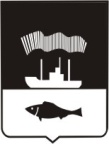 АДМИНИСТРАЦИЯ ГОРОДА МУРМАНСКА П О С Т А Н О В Л Е Н И ЕО внесении изменений в приложение к постановлениюадминистрации города Мурманска от 25.12.2012 № 3079"Об утверждении перечня услуг, предоставляемыхисполнительно-распорядительным органом местногосамоуправления - администрацией города МурманскаПо принципу одного окна, в том числе черезМногофункциональный центр" (в ред. ПостановленийОт 10.04.2013 № 754, от 08.08.2013 № 2053,От 09.10.2013 № 2805, от 22.04.2014 № 1141,От 02.03.2015 № 584, от 14.07.2015 № 1901,От 24.02.2016 № 434)В соответствии с Федеральным законом от 06.10.2003 № 131-ФЗ "Об общих принципах организации местного самоуправления в Российской Федерации", Федеральным законом от 27.07.2010 № 210-ФЗ "Об организации предоставления государственных и муниципальных услуг", Уставом муниципального образования город Мурманск, в целях упорядочения муниципальных правовых актов и приведения их в соответствие с действующим законодательством постановляю:1. Внести в приложение к постановлению администрации города Мурманска от 25.12.2012 № 3079 "Об утверждении перечня услуг, предоставляемых исполнительно-распорядительным органом местного самоуправления - администрацией города Мурманска по принципу одного окна, в том числе через многофункциональный центр" (в ред. постановлений от 10.04.2013 № 754, от 08.08.2013 № 2053, от 09.10.2013 № 2805, от 22.04.2014 № 1141, от 02.03.2015 № 584, от 14.07.2015 № 1901, от 24.02.2016 № 434) следующие изменения:- пункт 1 дополнить новым подпунктом 1.16 согласно приложению к настоящему постановлению.2. Отделу информационно-технического обеспечения и защиты информации администрации города Мурманска (Кузьмин А.Н.) разместить настоящее постановление с приложением на официальном сайте администрации города Мурманска в сети Интернет.3. Редакции газеты "Вечерний Мурманск" (Гимодеева О.С.) опубликовать настоящее постановление с приложением.4. Настоящее постановление вступает в силу со дня официального опубликования.5. Контроль за выполнением настоящего постановления возложить на первого заместителя главы администрации города Мурманска Лыженкова А.Г.Главаадминистрации города МурманскаА.И.СЫСОЕВПриложениек постановлениюадминистрации города Мурманскаот 16 мая 2016 г. № 1302ИЗМЕНЕНИЯВ ПЕРЕЧЕНЬ УСЛУГ, ПРЕДОСТАВЛЯЕМЫХИСПОЛНИТЕЛЬНО-РАСПОРЯДИТЕЛЬНЫМ ОРГАНОМ МЕСТНОГОСАМОУПРАВЛЕНИЯ - АДМИНИСТРАЦИЕЙ ГОРОДА МУРМАНСКА ПО ПРИНЦИПУОДНОГО ОКНА, В ТОМ ЧИСЛЕ ЧЕРЕЗ МНОГОФУНКЦИОНАЛЬНЫЙ ЦЕНТР16.05.2016    № 1302№ п/пНаименование услугиСтруктурное подразделение администрации города Мурманска, предоставляющее услугу1. Муниципальные услуги1. Муниципальные услуги1. Муниципальные услуги1.16Прием лесной декларацииКомитет по развитию городского хозяйства